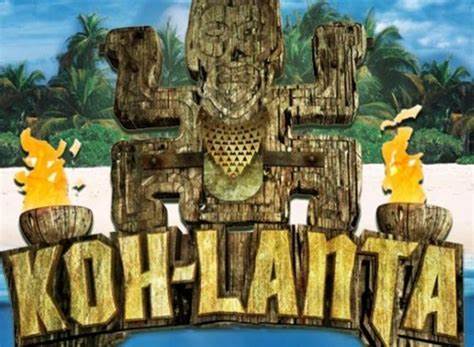 Koh-Lanta Les espaces A FORTES CONTRAINTESVotre mission :La prochaine saison de Koh Lanta (2022-2023) cherche une nouvelle destination : un lieu isolé et peu peuplé où les conditions de vie sont extrêmes et où les habitants s’adaptent par leurs activités ou par différents aménagements.Vous devez trouver ce lieu idéal. L’équipe qui réussira à convaincre les autres équipes lors du Grand conseil remportera le totem, et sa destination sera retenue pour la prochaine saison de Koh Lanta.Équipe violette : La YakoutieÉquipe jaune : L’Arabie SaouditeÉquipe verte : Le NépalÉquipe rouge : La forêt du bassin du CongoLes épreuves :- épreuve d’orientation- épreuve d’observation                                      Sur votre livret de l’aventurier- épreuve de confort- épreuve des ambassadeursA vous de jouer ! Pour cela, vous devez utiliser votre manuel et compléter le fichier de l’aventurierBon courage !LE LIVRET DE L’AVENTURIERL’épreuve d’orientation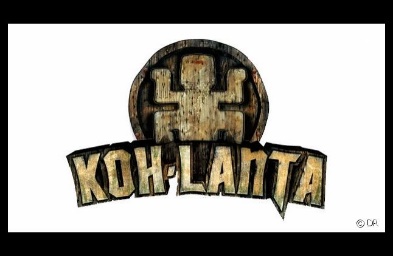 Thème 1 : La localisation :Les aventuriers doivent préciser le nom du pays et du continent de la destination. Ils doivent le situer par rapport à un lieu connu (ex : au Nord de …. à l’Est de ……, ou dans l’Océan ……) (Carte du doc. 4 + planisphère à la fin du livre).……………………………………………………………………………………………………………………………………………………………………………………………………………………………………………………………………………………………………………………………………………………………………………………………………………………………………………………………………………………………………………………………………………………………………………………………………………………………………………………………………………………………………………………………………………………………………………………………………………………………………………………………………………………………………………………………………………………………………………………………………………………………………………………………………………………………………………………………………………………………….Thème 2 : Le milieu de vieLes aventuriers doivent observer le milieu de vie de la destination. Ils doivent préciser le nom du climat et du relief (enveloppe bouteille). Ils doivent expliquer les contraintes de ce milieu (difficultés) comme le relief, les températures, les aléas naturels (docs1,3 + doc bouteille).……………………………………………………………………………………………………………………………………………………………………………………………………………………………………………………………………………………………………………………………………………………………………………………………………………………………………………………………………………………………………………………………………………………………………………………………………………………………………………………………………………………………………………………………………………………………………………………………………………………………………………………………………………………………………………………………………………………………………………………………………………………………………………………………………………………………………………………………………………………………….Thème 3 : La population Les aventuriers doivent observer la taille du territoire et le nombre d’habitants (doc. bouteille + doc. 3 p. 238).              Ils doivent noter les chiffres importants. Ils doivent en déduire si le pays est très peuplé, moyennement peuplé ou bien peu peuplé. ………………………………………………………………………………………………………………………………………………………………………………………………………………………………………………………………………………………………………………………………………………………………………………………………………………………………………………………………………………………………………………………………………………………………………………………………………………………………………………………………………………………………………………………………………………………………………………………………………………………………………………………………………………………………………………………………………………………………………………………………………………………………………………………………………………………………………………………………………………………………LE LIVRET DE L’AVENTURIERL’épreuve d’orientationThème 1 : La localisation :Les aventuriers doivent préciser le nom du pays et du continent de la destination. Ils doivent le situer par rapport à un lieu connu (ex : au Nord de …. à l’Est de ……, ou dans l’Océan ……) (Carte du doc. 4 + planisphère à la fin du livre).……………………………………………………………………………………………………………………………………………………………………………………………………………………………………………………………………………………………………………………………………………………………………………………………………………………………………………………………………………………………………………………………………………………………………………………………………………………………………………………………………………………………………………………………………………………………………………………………………………………………………………………………………………………………………………………………………………………………………………………………………………………………………………………………………………………………………………………………………………………………….Thème 2 : Le milieu de vieLes aventuriers doivent observer le milieu de vie de la destination. Ils doivent préciser le nom du climat (doc. Bouteille) et du relief (docs. 1 et 3). Ils doivent expliquer les contraintes de ce milieu (difficultés) comme les températures par exemple (docs. 3 et 4).……………………………………………………………………………………………………………………………………………………………………………………………………………………………………………………………………………………………………………………………………………………………………………………………………………………………………………………………………………………………………………………………………………………………………………………………………………………………………………………………………………………………………………………………………………………………………………………………………………………………………………………………………………………………………………………………………………………………………………………………………………………………………………………………………………………………………………………………………………………………….Thème 3 : La population Les aventuriers doivent observer la taille du territoire et le nombre d’habitants (doc. 5 ).  Ils doivent noter les chiffres importants. Ils doivent en déduire si le pays est très peuplé, moyennement peuplé ou bien peu peuplé. ………………………………………………………………………………………………………………………………………………………………………………………………………………………………………………………………………………………………………………………………………………………………………………………………………………………………………………………………………………………………………………………………………………………………………………………………………………………………………………………………………………………………………………………………………………………………………………………………………………………………………………………………………………………………………………………………………………………………………………………………………………………………………………………………………………………………………………………………………………………………LE LIVRET DE L’AVENTURIERL’épreuve d’orientationThème 1 : La localisation :Les aventuriers doivent préciser le nom du pays et du continent de la destination. Ils doivent le situer par rapport à un lieu connu (ex : au Nord de …. à l’Est de ……, ou dans l’Océan ……) (planisphère à la fin du livre).……………………………………………………………………………………………………………………………………………………………………………………………………………………………………………………………………………………………………………………………………………………………………………………………………………………………………………………………………………………………………………………………………………………………………………………………………………………………………………………………………………………………………………………………………………………………………………………………………………………………………………………………………………………………………………………………………………………………………………………………………………………………………………………………………………………………………………………………………………………………….Thème 2 : Le milieu de vieLes aventuriers doivent observer le milieu de vie de la destination. Ils doivent préciser le nom du climat (doc. Bouteille) et du relief (doc. 3). Ils doivent expliquer les contraintes de ce milieu (difficultés) comme les températures par exemple (docs. 1, 2 et 3).……………………………………………………………………………………………………………………………………………………………………………………………………………………………………………………………………………………………………………………………………………………………………………………………………………………………………………………………………………………………………………………………………………………………………………………………………………………………………………………………………………………………………………………………………………………………………………………………………………………………………………………………………………………………………………………………………………………………………………………………………………………………………………………………………………………………………………………………………………………………….Thème 3 : La population Les aventuriers doivent observer la taille du territoire et le nombre d’habitants (doc. 3).  Ils doivent noter les chiffres importants. Ils doivent en déduire si le pays est très peuplé, moyennement peuplé ou bien peu peuplé. ………………………………………………………………………………………………………………………………………………………………………………………………………………………………………………………………………………………………………………………………………………………………………………………………………………………………………………………………………………………………………………………………………………………………………………………………………………………………………………………………………………………………………………………………………………………………………………………………………………………………………………………………………………………………………………………………………………………………………………………………………………………………………………………………………………………………………………………………………………………………LE LIVRET DE L’AVENTURIERL’épreuve d’orientationThème 1 : La localisation :Les aventuriers doivent préciser le nom du pays et du continent de la destination. Ils doivent le situer par rapport à un lieu connu (ex : au Nord de …. à l’Est de ……, ou dans l’Océan ……) (Carte du doc. 4 + planisphère à la fin du livre).……………………………………………………………………………………………………………………………………………………………………………………………………………………………………………………………………………………………………………………………………………………………………………………………………………………………………………………………………………………………………………………………………………………………………………………………………………………………………………………………………………………………………………………………………………………………………………………………………………………………………………………………………………………………………………………………………………………………………………………………………………………………………………………………………………………………………………………………………………………………….Thème 2 : Le milieu de vieLes aventuriers doivent observer le milieu de vie de la destination. Ils doivent préciser le nom du climat (doc. Bouteille) et du relief (docs. 1). Ils doivent expliquer les contraintes de ce milieu (difficultés) (doc. bouteille).……………………………………………………………………………………………………………………………………………………………………………………………………………………………………………………………………………………………………………………………………………………………………………………………………………………………………………………………………………………………………………………………………………………………………………………………………………………………………………………………………………………………………………………………………………………………………………………………………………………………………………………………………………………………………………………………………………………………………………………………………………………………………………………………………………………………………………………………………………………………….Thème 3 : La population Les aventuriers doivent observer la taille du territoire et le nombre d’habitants (doc. bouteille).  Ils doivent noter les chiffres importants. Ils doivent en déduire si le pays est très peuplé, moyennement peuplé ou bien peu peuplé. ………………………………………………………………………………………………………………………………………………………………………………………………………………………………………………………………………………………………………………………………………………………………………………………………………………………………………………………………………………………………………………………………………………………………………………………………………………………………………………………………………………………………………………………………………………………………………………………………………………………………………………………………………………………………………………………………………………………………………………………………………………………………………………………………………………………………………………………………………………………………L’épreuve d’observation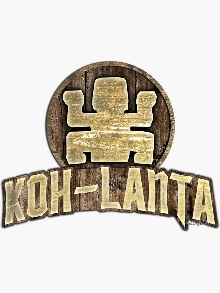 Les aventuriers doivent analyser le paysage de la Yakoutie (doc. 4 p. 243) Pour cela, ils doivent :- identifier le type de paysage : (rural, montagnard, industriel, littoral, agricole)- donner la prise de vue (vue prise du sol, vue prise d’une hauteur, vue aérienne, vue satellite) voir doc bouteille.- observer les éléments du paysage en divisant la photographie en plusieurs plans (premier plan, …, arrière-plan).- distinguer pour chaque plan ou zone les éléments humains : bâtiments publics, habitations (pavillons, maisons, axes routiers, aménagements)- Distinguer pour chaque plan ou zone les éléments de nature : relief (vallée, montagne, plateau…), eau (océan, mer, lac…).……………………………………………………………………………………………………………………………………………………………………………………………………………………………………………………………………………………………………………………………………………………………………………………………………………………………………………………………………………………………………………………………………………………………………………………………………………………………………………………………………………………………………………………………………………………………………………………………………………………………………………………………………………………………………………………………………………………………………………………………………………………………………………………………………………………………………………………………………………………………………………………………………………………………………………………………………………………………………………………………………………………………………………………………………………………………………………………………………………………………………………………………………………………………………………………………………………………………………………………………………………………………………………………………………………………………………………………………………………………………………………………………………………………………………………………………………………………………………………………………………………………………………………………………………………………………………………………………………………………………………………………………………………………………………………………………………………………………………………………………….……………………………………………………………………………………………………………………………………………………………………………………………………………………………………………………………………………………………………………………………………………………………………………………………………………………………………………………………………………………………………………………………………………………………………………………………………………………………………………………………………………………………………………………………………………………………………………………………………………………………………………………………………………………………………………………………………………………………………………………………………………………………………………………………………………………………………………………………………………………………….……………………………………………………………………………………………………………………………………………………………………………………………………………………………………………………………………………………………………………………………………………………………………………………………………………………………………………………………………………………………………………………………………………………………………………………………………………………………………………………………………………………………………………………………………………………………………………………………………………………………………………………………………………………………………………………………………………………………………………………………………………………………………………………………………………………………………………………………………………………………….L’épreuve d’observationLes aventuriers doivent analyser le paysage de l’Arabie Saoudite (doc. 1 p. 240). Pour cela, ils doivent :- identifier le type de paysage (urbain, rural, industriel, littoral, agricole)- donner la prise de vue (vue prise du sol, vue prise d’une hauteur, vue aérienne, vue satellite) voir doc. Bouteille.- observer les éléments du paysage en divisant la photographie en plusieurs plans (premier plan, …, arrière-plan).- distinguer pour chaque plan ou zone les éléments humains : bâtiments publics, habitations (pavillons, maisons, axes routiers, aménagements)- Distinguer pour chaque plan ou zone les éléments de nature : relief (vallée, montagne, plateau…), eau (océan, mer, lac…).……………………………………………………………………………………………………………………………………………………………………………………………………………………………………………………………………………………………………………………………………………………………………………………………………………………………………………………………………………………………………………………………………………………………………………………………………………………………………………………………………………………………………………………………………………………………………………………………………………………………………………………………………………………………………………………………………………………………………………………………………………………………………………………………………………………………………………………………………………………………………………………………………………………………………………………………………………………………………………………………………………………………………………………………………………………………………………………………………………………………………………………………………………………………………………………………………………………………………………………………………………………………………………………………………………………………………………………………………………………………………………………………………………………………………………………………………………………………………………………………………………………………………………………………………………………………………………………………………………………………………………………………………………………………………………………………………………………………………………………………….……………………………………………………………………………………………………………………………………………………………………………………………………………………………………………………………………………………………………………………………………………………………………………………………………………………………………………………………………………………………………………………………………………………………………………………………………………………………………………………………………………………………………………………………………………………………………………………………………………………………………………………………………………………………………………………………………………………………………………………………………………………………………………………………………………………………………………………………………………………………….…………………………………………………………………………………………………………………………………………………………………………………………………………………………………………………………………………………………………………………………………………………………………………………………………………………………………………………………………………………………………………………………………………………………………………………………………………………………………………………………………………………………………………………………………………………………………………                                           2.L’épreuve d’observationLes aventuriers doivent analyser le paysage du Népal (doc. 4 p. 239). Pour cela, ils doivent :- identifier le type de paysage (urbain, rural, industriel, littoral, agricole)- donner la prise de vue (vue prise du sol, vue prise d’une hauteur, vue aérienne, vue satellite) voir doc. bouteille.- observer les éléments du paysage en divisant la photographie en plusieurs plans (premier plan, …, arrière-plan).- distinguer pour chaque plan ou zone les éléments humains : bâtiments publics, habitations (pavillons, maisons, axes routiers, aménagements)- Distinguer pour chaque plan ou zone les éléments de nature : relief (vallée, montagne, plateau…), eau (océan, mer, lac…).………………………………………………………………………………………………………………………………………………………………………………………………………………………………………………………………………………………………………………………………………………………………………………………………………………………………………………………………………………………………………………………………………………………………………………………………………………………………………………………………………………………………………………………………………………………………………………………………………………………………………………………………………………………………………………………………………………………………………………………………………………………………………………………………………………………………………………………………………………………………………………………………………………………………………………………………………………………………………………………………………………………………………………………………………………………………………………………………………………………………………………………………………………………………………………………………………………………………………………………………………………………………………………………………………………………………………………………………………………………………………………………………………………………………………………………………………………………………………………………………………………………………………………………………………………………………………………………………………………………………………………………………………………………………………………………………………………………………………………………………………………………………………………………………………………………………………………………………………………………………………………………………………………………………………………………………………………………………………………………………………………………………………………………………………………………………………………………………………………………………………………………………………………………………………………………………………………………………………………………………………………………………………………………………………………………………………………………………………………………………………………………………………………………………………………………………………………………………………………………………………………………………………………………………………………………………………………………………………………………………………………………………………………………………………………………………………………………………………………………………………………………………………………………………………………………………………………………………………………………………………………………………………………………………………………………………………………………………………………………………………………………………………………………………………………………………………………………………………………………………………………………………………………………………………………………………………………………………………………………………………………………………………………………………………………………………………………………………………………………………………………………………………………………………………………………………L’épreuve d’observationLes aventuriers doivent analyser le paysage du bassin du Congo (doc. 4 p. 245). Pour cela, ils doivent :- identifier le type de paysage (urbain, rural, industriel, littoral, agricole)- donner la prise de vue (vue prise du sol, vue prise d’une hauteur, vue aérienne, vue satellite) voir doc bouteille.- observer les éléments du paysage en divisant la photographie en plusieurs plans (premier plan, …, arrière-plan).- distinguer pour chaque plan ou zone les éléments humains : bâtiments publics, habitations (pavillons, maisons, axes routiers, aménagements)- Distinguer pour chaque plan ou zone les éléments de nature : relief (vallée, montagne, plateau…), eau (océan, mer, lac…).………………………………………………………………………………………………………………………………………………………………………………………………………………………………………………………………………………………………………………………………………………………………………………………………………………………………………………………………………………………………………………………………………………………………………………………………………………………………………………………………………………………………………………………………………………………………………………………………………………………………………………………………………………………………………………………………………………………………………………………………………………………………………………………………………………………………………………………………………………………………………………………………………………………………………………………………………………………………………………………………………………………………………………………………………………………………………………………………………………………………………………………………………………………………………………………………………………………………………………………………………………………………………………………………………………………………………………………………………………………………………………………………………………………………………………………………………………………………………………………………………………………………………………………………………………………………………………………………………………………………………………………………………………………………………………………………………………………………………………………………………………………………………………………………………………………………………………………………………………………………………………………………………………………………………………………………………………………………………………………………………………………………………………………………………………………………………………………………………………………………………………………………………………………………………………………………………………………………………………………………………………………………………………………………………………………………………………………………………………………………………………………………………………………………………………………………………………………………………………………………………………………………………………………………………………………………………………………………………………………………………………………………………………………………………………………………………………………………………………………………………………………………………………………………………………………………………………………………………………………………………………………………………………………………………………………………………………………………………………………………………………………………………………………………………………………………………………………………………………………………………………………………………………………………………………………………………………………………………………………………………………………………………………………………………………………………………………………………………………………………………………………………………………………………………………………………L’épreuve de confortLes aventuriers doivent s’intéresser de plus près à la façon dont on vit dans leur destination. Pour cela, ils doivent répondre aux questions suivantes :1) Quelles sont les activités traditionnelles dont vivent les Evènes ? (doc. 3)2) Où sont scolarisés les enfants. Où font-ils leurs provisions ? 3) Quel est le mode de vie des Evènes ? (doc. 3), vous devez être précis4) Quels sont les ressources du territoire de la Yakoutie (doc. 1) ?5) Quelle est l’autre activité économique de la Yakoutie ? Quel impact a-t-t-elle sur l’environnement ?………………………………………………………………………………………………………………………………………………………………………………………………………………………………………………………………………………………………………………………………………………………………………………………………………………………………………………………………………………………………………………………………………………………………………………………………………………………………………………………………………………………………………………………………………………………………………………………………………………………………………………………………………………………………………………………………………………………………………………………………………………………………………………………………………………………………………………………………………………………………………………………………………………………………………………………………………………………………………………………………………………………………………………………………………………………………………………………………………………………………………………………………………………………………………………………………………………………………………………………………………………………………………………………………………………………………………………………………………………………………………………………………………………………………………………………………………………………………………………………………………………………………………………………………………………………………………………………………………………………………………………………………………………………………………………………………………………………………………………………………………………………………………………………………………………………………………………………………………………………………………………………………………………………………………………………………………………………………………………………………………………………………………………………………………………………………………………………………………………………………………………………………………………………………………………………………………………………………………………………………………………………………………………………………………………………………………………………………………………………………………………………………………………………………………………………………………………………………………………………………………………………………………………………………………………………………………………………………………………………………………………………………………………………………………………………………………………………………………3. L’épreuve de confortLes aventuriers doivent s’intéresser de plus près à la façon dont on vit dans leur destination. Pour cela, ils doivent répondre aux questions suivantes :1) Quelles sont les contraintes du Népal (docs. 1 et 3)2) Montrez qu’il est difficile de circuler au Népal (doc. 2)3) Comment vivent les Népalais ? (doc bouteille)3) Quels aménagements les Népalais ont-ils mis en place pour pouvoir cultiver la terre et installer les villages (docs. 4 et 5)4) Quelle nouvelle activité se développe au Népal (doc. 5) ? Qu’apporte-t-elle aux habitants des villages ?5) Qu’est-ce qu’un sherpa ?………………………………………………………………………………………………………………………………………………………………………………………………………………………………………………………………………………………………………………………………………………………………………………………………………………………………………………………………………………………………………………………………………………………………………………………………………………………………………………………………………………………………………………………………………………………………………………………………………………………………………………………………………………………………………………………………………………………………………………………………………………………………………………………………………………………………………………………………………………………………………………………………………………………………………………………………………………………………………………………………………………………………………………………………………………………………………………………………………………………………………………………………………………………………………………………………………………………………………………………………………………………………………………………………………………………………………………………………………………………………………………………………………………………………………………………………………………………………………………………………………………………………………………………………………………………………………………………………………………………………………………………………………………………………………………………………………………………………………………………………………………………………………………………………………………………………………………………………………………………………………………………………………………………………………………………………………………………………………………………………………………………………………………………………………………………………………………………………………………………………………………………………………………………………………………………………………………………………………………………………………………………………………………………………L’épreuve de confortLes aventuriers doivent s’intéresser de plus près à la façon dont on vit dans leur destination. Pour cela, ils doivent répondre aux questions suivantes :1) Quel est le mode de vie des tribus bédouines ? (Où, comment et quoi vivent-ils ?) (Doc. 1)2)  Quelle est la principale ressource de l’Arabie Saoudite (doc. 3)3) Comment les hommes parviennent-ils à mettre le désert en valeur ? (docs. 3 et 4) 4) Comment ont-ils financés ces installations coûteuses ?………………………………………………………………………………………………………………………………………………………………………………………………………………………………………………………………………………………………………………………………………………………………………………………………………………………………………………………………………………………………………………………………………………………………………………………………………………………………………………………………………………………………………………………………………………………………………………………………………………………………………………………………………………………………………………………………………………………………………………………………………………………………………………………………………………………………………………………………………………………………………………………………………………………………………………………………………………………………………………………………………………………………………………………………………………………………………………………………………………………………………………………………………………………………………………………………………………………………………………………………………………………………………………………………………………………………………………………………………………………………………………………………………………………………………………………………………………………………………………………………………………………………………………………………………………………………………………………………………………………………………………………………………………………………………………………………………………………………………………………………………………………………………………………………………………………………………………………………………………………..…………………………………………………………………………………………………………………………………………………………………………………………………………………………………………………………………………………………………………………………………………………………………………………………………………………………………………………………………………………………………………………………………………………………………………………………………………………………………………………………………………………………………………………………………………………………………………………………………………………………………………………………………………………………………………………………………………………...3.L’épreuve de confortLes aventuriers doivent s’intéresser de plus près à la façon dont on vit dans leur destination. Pour cela, ils doivent répondre aux questions suivantes :1) Montrer que le bassin du Congo est un espace de grande biodiversité (voir vocabulaire) (Docs 1, 2 et 3)2) Comment se nomme le tourisme des espaces naturels pratiqué au Congo ? (voir vocabulaire)3) Quelles sont les autres activités économiques du Congo (Doc. 4) ?4) Montrez que cette activité a un impact sur l’environnement (docs. 1, 3, 4  et 5)5) Comment les autorités congolaises cherchent-elles à protéger la forêt ? (docs 1, 2 et 5).…………………………………………………………………………………………………………………………………………………………………………………………………………………………………………………………………………………………………………………………………………………………………………………………………………………………………………………………………………………………………………………………………………………………………………………………………………………………………………………………………………………………………………………………………………………………………………………………………………………………………………………………………………………………………………………………………………………………………………………………………………………………………………………………………………………………………………………………………………………………………………………………………………………………………………………………………………………………………………………………………………………………………………………………………………………………………………………………………………………………………………………………………………………………………………………………………………………………………………………………………………………………………………………………………………………………………………………………………………………………………………………………………………………………………………………………………………………………………………………………………………………………………………………………………………………………………………………………………………………………………………………………………………………………………………………………………………………………………………………………………………………………………………………………………………………………………………………………………………………...………………………………………………………………………………………………………………………………………………………………………………………………………………………………………………………………………………………………………………………………………………………………………………………………………………………………………………………………………………………………………………………………………………………………………………………………………………………………………………………………………………………………………………………………………………………………………………………………………………………………………………………………………………………………………………………………………………………..L’épreuve des ambassadeursLes aventuriers doivent désormais présenter aux autres équipes leur destination lors du grand conseil.             Ils doivent convaincre les candidats de voter pour cette destination pour la prochaine édition.La destination doit impérativement être : un lieu isolé et peu peuplé, aux conditions de vie extrêmes, dans lesquelles les populations locales s’adaptent pour y habiter.Pour cela chaque équipe devra préparer son passage à l’oral et résumer les éléments rassemblés dans le fichier de l’aventurier. Vous devez :Préciser la localisation de la destination, le milieu de vie, la densité de populationRésumer la façon dont vivent les hommes dans ce milieuProuver que ce lieu correspond aux critères (lieu isolé, peu peuplé, conditions de vie extrêmes)Imaginer et présenter (dessin, diaporama, maquette) le campement le plus adapté à votre destination- Temps de passage à l’oral pour convaincre les autres équipes : 5 minutes- Puis vote des équipes